Сумська міська радаVІI СКЛИКАННЯ         СЕСІЯРІШЕННЯвід                   2016 року №          -МРм. СумиВраховуючи звернення орендаря, надані документи та протокол засідання постійної комісії з питань архітектури, містобудування, регулювання земельних відносин, природокористування та екології Сумської міської ради                              від 01.09.2016 № 37, відповідно до статті 12 Земельного кодексу України, статей 31, 32, 34 Закону України «Про оренду землі», керуючись пунктом 34 частини першої статті 26 Закону України «Про місцеве самоврядування в Україні», Сумська міська рада ВИРІШИЛА:1. Надати згоду ТОВ «Будівельна виробничо-комерційна компанія «Федорченко» (14005202) на припинення дії договору оренди земельних ділянок за адресою: м. Суми, урочище Коптіївщина Сумського родовища будівельних пісків, площею 1,1000 га та 0,4500 га, від 30 січня 2014 року № 4511120, шляхом його розірвання (у зв'язку з закінченням терміну дії проекту розробки кар’єру).2. Департаменту забезпечення ресурсних платежів підготувати угоду про дострокове розірвання договору.3. Організацію виконання даного рішення покласти на першого заступника міського голови Войтенка В.В.Сумський міський голова							О.М. ЛисенкоВиконавець: Клименко Ю.М.Ініціатор розгляду питання - постійна комісія з питань архітектури, містобудування, регулювання земельних відносин, природокористування та екології Сумської міської радиПроект рішення підготовлено департаментом забезпечення ресурсних платежів Сумської міської ради.Доповідач – департамент забезпечення ресурсних платежів Сумської міської ради ЛИСТ ПОГОДЖЕННЯдо проекту рішення Сумської міської ради«Про припинення дії договору оренди земельних ділянок ТОВ «Будівельна виробничо-комерційна компанія «Федорченко»Голова постійної комісії						М.О. ГалицькийДиректор департаментузабезпечення ресурсних платежів					Ю.М. КлименкоНачальник відділу правового, кадровогозабезпечення та загальних питань					І.М. РомасьНачальник правового управління					О.В. ЧайченкоПерший заступник міського голови				В.В. ВойтенкоСекретар Сумської міської ради					А.В. БарановПроект рішення підготовлений з урахуванням вимог Закону України «Про доступ до публічної інформації та Закону України «Про захист персональних даних»Ю.М. Клименко 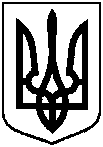 Проектоприлюднено«__»_____________2016 р.Про припинення дії договору оренди земельних ділянок ТОВ «Будівельна виробничо-комерційна компанія «Федорченко» 